    Јавно Комунално Предузеће „Топлана“ Бор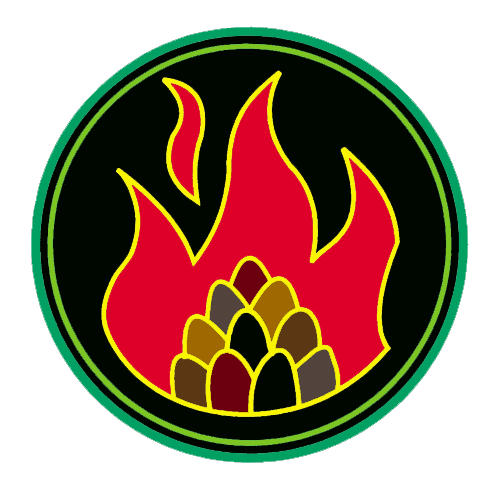 Ђ. А. Куна бр. 12, Бор; АПР – БД. 34029/2005; број рачуна 160-35971-27 Банка Интеса, експозитура у Бору;  матични бр. 17441531; ПИБ 100500644; факс 030/458-056; www.toplana.rsКомисија за јавну набавкуБрој: 6140Бор, 28.07.2020. годинеОдговори  Комисије за јавну набавку на захтев за додатним информацијама или појашњењима конкурсне документације за набавку резервних делова и материјала ЈНВВ 1.1.2/2020 На основу члана 63. Став 3. Закона о јавним набавкама („Сл. Гласник РС” бр.68/15)  Комисија за ЈНВВ 1.1.2/2020 на захтев за додатним информацијама и појашњењима конкурсне документације, а који гласи:7- PREVOJNE ROLNE M9-414     Potrebno je definisati zahteve za cementaciju.( tvrdoća i dubina cementacije)9- ZAVESICA ZAUSTAVLJAČA ŠLJAKE     Definisati površine koje se obrađuju.10- ZAVRTANJ  E.S.P.01/3     Definisati materijal od kog se izrađuje zavrtanj i koja je zatezna čvrstoća- Da li postoji mogućnost zamene materijala č.1206 u materijal č.1204 ;- Da li postoji mogućnost zamene materijala cevi u kvalitetu č.1214 u materijal č.0361;- Da li postoji mogućnost zamene materijala cevi u kvalitetu  ø20/č.1330/ u  materijal č.1530.Комисија за јавну набавку је дала следећи одговор: Prevojne rolne M9-414: Cementirati na dubinu 0,5mm, tvrdoća 230HBZavesice zaustavljača trake: Rupu Ø23mm, otvor u gornjem delu Ø20mm i bočne straneZavrtanj E.S.P.01/3: Č 0545 σm=700MpaMože zamena za gore navedene materijale.                                                                   Комисија за јавну набавкуРезервних делова и материјала ЈНВВ 1.1.2/2020